Motion Graph Notes										Position vs Time Graphs_________________________________________________________________Velocity vs Time Graphs________________________________________________________________Position-Time GraphVelocity-Time GraphConstant Speedp                                t   v                                     tObject at rest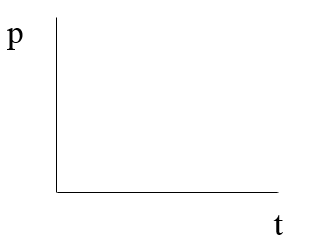 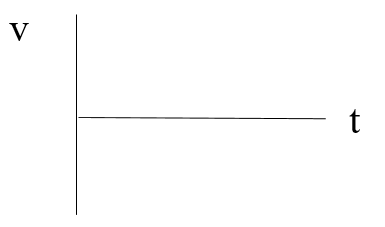 Constant speed, then stops, then constant faster speed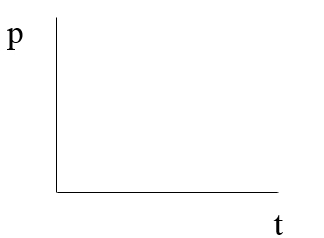 Position-Time GraphVelocity-Time GraphSpeeding up (away)p                                t   v                                     tSpeeding up (toward)Slowing down (away)Slowing down (toward)